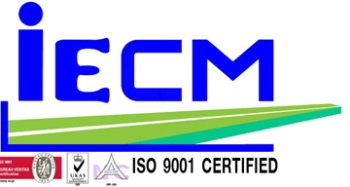 แบบตอบรับการเสนอราคาและเงื่อนไขการตรวจสอบและรับรองการจัดการพลังงานข้าพเจ้า...........................................................................ตำแหน่ง.....................................................................................โทรศัพท์..........................................................โทรสาร .............................................e-mail..............................................เป็นผู้ได้รับมอบหมายจาก     อาคารควบคุม	 โรงงานควบคุมชื่อโรงงาน/อาคาร…................................................................................TSIC-ID………..................................................ที่ตั้ง  เลขที่………………ซอย…………………………………..……….. ถนน …………………………………………….  แขวง/ตำบล...............................................เขต/อำเภอ………………………………… จังหวัด…………………….….…..รหัสไปรณีย์ …………………………………………………………………………………………………………………..…มีความประสงค์จะว่าจ้าง บริษัท ไออีซีเอ็ม จำกัด  ให้เข้าดำเนินการการตรวจสอบและรับรองการจัดการพลังงาน   ประจำปี 2562  โดยขอแจ้งขนาดโรงงาน/อาคาร และใบตอบรับราคาพร้อมเงื่อนไขการตรวจสอบและรับรองฯ ดังนี้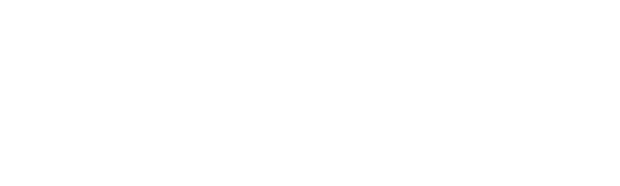 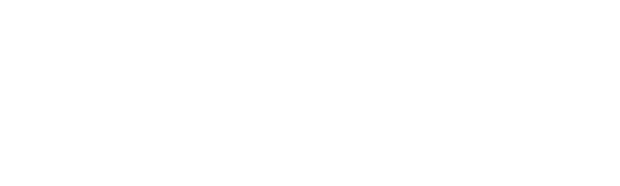 ลงชื่อ………………………………………...………….. ชื่อ (ตัวบรรจง)...........................................................วันที่..........................................................................ราคาที่เสนอเป็นราคาที่รวมค่าเดินทางและค่าที่พักแล้ว ในกรณีดำเนินการตรวจสอบฯ ในพื้นที่กรุงเทพฯ และจังหวัดที่มีระยะทางไม่เกิน 100 กม. จากกรุงเทพฯในกรณีที่ดำเนินการตรวจสอบในจังหวัดที่มีระยะทางเกิน 100 กม. จากกรุงเทพฯ  คิดค่าบริการเพิ่มกิโลเมตรละ 20 บาท (ไม่รวมภาษีมูลค่าเพิ่ม)บริษัทฯ จะดำเนินการนัดหมายกับโรงงาน/อาคารควบคุม เพื่อกำหนดวันเข้าตรวจสอบฯ และจัดส่งกำหนดการตรวจสอบของวัน (Agenda) ภายใน  1  สัปดาห์ นับจากวันที่ได้รับใบว่าจ้างหรือสั่งซื้อ (PO)  และโรงงาน/อาคารควบคุมจะต้องจัดส่งรายงานการจัดการพลังงาน ให้กับบริษัทฯ ก่อนวันที่เข้าดำเนินการตรวจสอบไม่น้อยกว่า 1 สัปดาห์บริษัทฯ จะส่งมอบและเซ็นต์รับรองรายงานผลการตรวจสอบและรับรองฯ ให้กับโรงงาน/อาคารควบคุม ภายใน 1 สัปดาห์ นับจากวันที่เสร็จสิ้นการตรวจสอบฯ บริษัทฯ จะเรียกเก็บค่าดำเนินการหลังจากส่งมอบรายงานผลการตรวจสอบและรับรองฯ ให้กับโรงงาน/อาคารเรียบร้อยแล้ว  เต็มจำนวนร้อยละ 100 ของค่าจ้างโปรดระบุขนาดโรงงาน/อาคาร / ใช้พลังงานรวมจำนวนราคาไม่รวมภาษีมูลค่าเพิ่ม(บาท)ภาษีมูลค่าเพิ่ม VAT) โรงงานควบคุม/อ าคารควบคุม ขนาดใหญ่มาก  ติดตั้งหม้อแปลงไฟฟ้าชุดเดียวหรือหลายชุดรวมกันตั้งแต่ 5,000 กิโลวัตต์ หรือ 5,880 กิโลโวลต์แอมแปร์ ขึ้นไป หรือมีปริมาณการใช้พลังงานรวมในปีที่ผ่านมา ตั้งแต่ 100 ล้านเมกกะจูล ขึ้นไป1 งาน40,000 บาท โรงงานควบคุม/อ าคารควบคุม ขนาดใหญ่  ติดตั้งหม้อแปลงไฟฟ้าชุดเดียวหรือหลายชุดรวมกันตั้งแต่ 3,000 กิโลวัตต์ แต่ไม่ถึง 5,000 กิโลวัตต์ หรือ 3,530 กิโลโวลต์แอมแปร์ แต่ไม่ถึง 5,880 กิโลโวต์แอมแปร์ หรือมีปริมาณการใช้พลังงานรวมในปีที่ผ่านมา ตั้งแต่ 60 ล้านเมกกะจูล แต่ไม่ถึง 100 ล้านเมกกะจูล1 งาน30,000 บาท โรงงานควบคุม/อ าคารควบคุมขนาดเล็ก ติดตั้งหม้อแปลงไฟฟ้าชุดเดียวหรือหลายชุดรวมกันตั้งแต่ 1,000 กิโลวัตต์ แต่ไม่ถึง 3,000 กิโลวัตต์ หรือ 1,175 กิโลโวลต์แอมแปร์ แต่ไม่ถึง 3,530 กิโลโวลต์แอมแปร์ หรือมีปริมาณการใช้พลังงานไฟฟ้ารวมในปีที่ผ่านมา ตั้งแต่ 20 ล้านเมกกะจูล แต่ไม่ถึง 60 ล้านเมกกะจูล1 งาน25,000 บาท